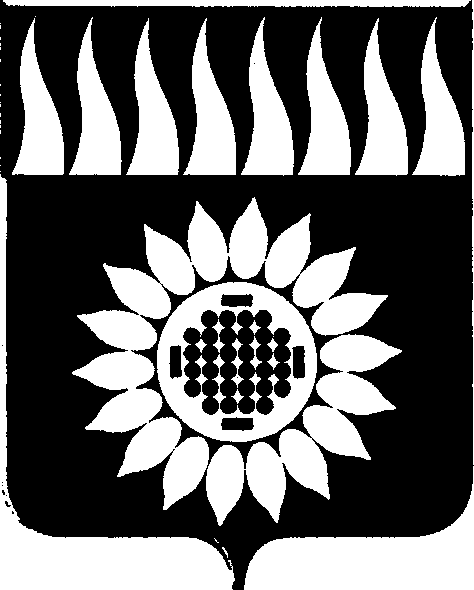 ГОРОДСКОЙ ОКРУГ ЗАРЕЧНЫЙД У М Ашестой  созыв____________________________________________________________ДЕСЯТОЕ ОЧЕРЕДНОЕ ЗАСЕДАНИЕР Е Ш Е Н И Е02.03.2017 г. № 28-РОб утверждении Положения о назначении и выплате пенсии за выслугу лет лицам, замещавшим должности муниципальной службы в органах местного самоуправления городского округа Заречный    В соответствии с Федеральным законом от 23 мая 2016 года N 143-ФЗ "О внесении изменений в отдельные законодательные акты Российской Федерации в части увеличения пенсионного возраста отдельным категориям граждан", Федеральным законом от 6 октября 2003 года N 131-ФЗ "Об общих принципах организации местного самоуправления в Российской Федерации", Федеральным законом от 15 декабря 2001 года N 166-ФЗ "О государственном пенсионном обеспечении в Российской Федерации", статьей 24 Федерального закона от 2 марта 2007 года N 25-ФЗ "О муниципальной службе в Российской Федерации", Законом Свердловской области от 15 июля 2005 года N 84-ОЗ "Об особенностях государственной гражданской службы Свердловской области", на основании ст. 25  Устава городского округа Заречный, Дума решила:1. Утвердить  Положение о назначении и выплате пенсии за выслугу лет лицам, замещавшим должности   муниципальной службы в органах местного самоуправления городского округа Заречный (прилагается).2. За лицами, проходившими муниципальную службу в органах местного самоуправления городского округа Заречный, приобретшими право на пенсию за выслугу лет, и уволенными со службы до 1 января 2017 года, лицами, продолжающими замещать на 1 января 2017 года должности муниципальной службы в органах местного самоуправления городского округа Заречный и имеющими на 1 января 2017 года стаж муниципальной службы для назначения пенсии за выслугу лет не менее 20 лет, лицами, продолжающими замещать на 1 января 2017 года должности муниципальной службы, имеющими на этот день не менее 15 лет указанного стажа и приобретшими до 1 января 2017 года право на страховую пенсию по старости (инвалидности) в соответствии с Федеральным законом «О страховых пенсиях», сохраняется право на пенсию за выслугу лет в соответствии с Положением о назначении и выплате пенсии за выслугу лет  лицам, замещавшим муниципальные должности и должности муниципальной службы в городском округе Заречный, утвержденным решением Думы от 02.02.2006г. № 7-Р (с изменениями от с изм. от 30.04.09г. № 74-Р, от 28.05.09г. № 93-Р, от 24.11.11г. « 122-Р). 3. Действие настоящего решения распространяется на правоотношения, возникшие с 01.01.2017года.4. Опубликовать настоящее решение в установленном порядке  и разместить на официальном сайте городского округа Заречный в информационно-телекоммуникационной сети Интернет  Председатель Думы городского округа                          					 В.Н. БоярскихГлава городского округа                                                  					 А.В. ЗахарцевУтвержденорешением Думыот 02.03.2017г. № 28-РПоложение о назначении и выплате пенсии за выслугу лет лицам, замещавшим должности муниципальной службы в органах местного самоуправления городского округа ЗаречныйСтатья 1. Общие положения.1. Настоящее Положение разработано в соответствии с пунктом 4 статьи 7 Федерального закона от 15.12.2001 года № 166-ФЗ «О государственном пенсионном обеспечении в Российской Федерации», статьями 23, 24 Федерального закона от 02.03.2007 года № 25-ФЗ «О муниципальной службе в Российской Федерации», регулирует отношения, связанные с назначением и выплатой пенсии за выслугу лет к установленной в соответствии с федеральным законодательством страховой пенсии по старости (инвалидности), при наличии условий, дающих право на пенсию за выслугу лет, предусмотренных статьей 2 настоящего Положения, лицам, замещавшим должности муниципальной службы в органах местного самоуправления городского округа Заречный.2. Рассмотрение обращений по вопросам назначения и выплаты пенсии за выслугу лет лицам, замещавшим должности муниципальной службы в органах местного самоуправления городского округа Заречный, относится к компетенции руководителей органов местного самоуправления городского округа Заречный.Статья 2. Условия назначения и размер пенсии за выслугу лет.3. Гражданин, замещавший должность муниципальной службы в органе местного самоуправления городского округа Заречный не менее трех лет непосредственно перед увольнением с муниципальной службы, при наличии стажа муниципальной службы, продолжительность которого для назначения пенсии за выслугу лет в соответствующем году определяется согласно федеральному закону, имеет право на пенсию за выслугу лет при прекращении трудового договора, освобождении от замещаемой должности муниципальной службы и увольнении с муниципальной службы по следующим основаниям:1) истечение срока действия срочного трудового договора в связи с истечением установленного срока полномочий муниципального служащего, замещающего должность муниципальной службы, учреждаемой для непосредственного обеспечения исполнения полномочий Главы городского округа Заречный;2) расторжение трудового договора по инициативе муниципального служащего в связи с выходом на пенсию;3) отказ муниципального служащего от перевода на иную должность муниципальной службы по состоянию здоровья в соответствии с медицинским заключением либо отсутствие такой должности в том же органе местного самоуправления;4) расторжение трудового договора по инициативе представителя нанимателя (работодателя) в случае несоответствия муниципального служащего замещаемой должности муниципальной службы по состоянию здоровья в соответствии с медицинским заключением;5) сокращение должностей муниципальной службы в органе местного самоуправления;6) упразднение органа местного самоуправления;7) признание муниципального служащего полностью нетрудоспособным в соответствии с медицинским заключением или признание муниципального служащего недееспособным решением суда, вступившим в законную силу;8) достижение муниципальным служащим установленного федеральным законом предельного возраста пребывания на муниципальной службе.4. Гражданин, замещавший должность муниципальной службы в органе местного самоуправления городского округа Заречный не менее пяти лет непосредственно перед увольнением с муниципальной службы, при наличии стажа муниципальной службы не менее 25 лет до приобретения права на страховую пенсию по старости (инвалидности) имеет право на пенсию за выслугу лет при прекращении трудового договора, освобождении от замещаемой должности муниципальной службы и увольнении с муниципальной службы в связи с расторжением трудового договора по инициативе муниципального служащего.5. Сохранить для муниципальных служащих, которые были уволены с муниципальной службы в городском округе Заречный в связи с отказом муниципального служащего от предложенной для замещения иной должности муниципальной службы или от профессиональной переподготовки либо повышения квалификации в связи с сокращением должностей муниципальной службы, а также при непредоставлении ему в этих случаях иной должности муниципальной службы, право на пенсию за выслугу лет при наличии иных условий, предусмотренных пунктами 3 и 4 настоящей статьи.6. Пенсия за выслугу лет не назначается гражданам, указанным в пунктах 3 и 4 настоящей статьи, в следующих случаях:1) если им в соответствии с федеральными законами назначена пенсия за выслугу лет, финансируемая за счет средств федерального бюджета;2) если им в соответствии с федеральным законодательством назначены ежемесячное пожизненное содержание, ежемесячная доплата к пенсии (ежемесячному пожизненному содержанию) или дополнительное (пожизненное) ежемесячное материальное обеспечение, финансируемые за счет средств федерального бюджета или бюджетов субъектов Российской Федерации;3) если им в соответствии с законами Свердловской области, законодательством других субъектов Российской Федерации или актами органов местного самоуправления назначены пенсия за выслугу лет, ежемесячная доплата к пенсии или иные выплаты в связи с замещением государственных должностей Свердловской области, государственных должностей других субъектов Российской Федерации или муниципальных должностей;4) если им в соответствии с законодательством других субъектов Российской Федерации или актами органов местного самоуправления назначены пенсия за выслугу лет, ежемесячная доплата к пенсии или иные выплаты в связи с прохождением государственной гражданской службы других субъектов Российской Федерации или муниципальной службы.7. Пенсия за выслугу лет устанавливается к страховой пенсии по старости (инвалидности), назначенной в соответствии с федеральным законодательством.8. Пенсия за выслугу лет устанавливается гражданам, указанным в пунктах 3 и 4 настоящей статьи, в следующих размерах:1) при наличии стажа муниципальной службы не менее стажа, продолжительность которого для назначения пенсии за выслугу лет в соответствующем году определяется согласно федеральному закону, и не более двадцати лет - в размере 65 процентов должностного оклада по соответствующей должности муниципальной службы;2) при наличии стажа муниципальной службы свыше двадцати и до двадцати пяти лет включительно - в размере 100 процентов должностного оклада по соответствующей должности муниципальной службы;3) при наличии стажа муниципальной службы свыше двадцати пяти лет - в размере 135 процентов должностного оклада по соответствующей должности муниципальной службы.9. Стаж муниципальной службы, дающий право на пенсию за выслугу лет, определяется в соответствии с Законом Свердловской области от 21.01.1997 года № 5-ОЗ «О стаже государственной гражданской службы Свердловской области и стаже муниципальной службы в Свердловской области». Стаж муниципальной службы считается свыше 20 и 25 лет, если он превышает соответственно 20 и 25 лет на один день.10. Пенсия за выслугу лет выплачивается за счет средств бюджета городского округа Заречный. Расходы по доставке или пересылке пенсий за выслугу лет осуществляются за счет средств бюджета городского округа Заречный.Статья 3. Порядок обращения за назначением пенсий за выслугу лет.11. Гражданин, замещавший должность муниципальной службы в органе местного самоуправления городского округа Заречный  и претендующий на назначение пенсии за выслугу лет, соответствующий условиям, установленным пунктом 3 или пунктом 4 статьи 2 настоящего Положения, представляет на имя руководителя органа местного самоуправления городского округа Заречный личное заявление по форме согласно приложению №1 к настоящему Положению и следующие документы:1) справку, выданную территориальным управлением Пенсионного фонда РФ о назначении страховой пенсии по старости (инвалидности) на месяц установления пенсии за выслугу лет;2) копию справки, подтверждающей факт установления инвалидности, выдаваемой федеральными государственными учреждениями медико-социальной экспертизы (в случае назначения страховой пенсии по инвалидности);3) копию распоряжения (приказа) об освобождении от должности и увольнении с муниципальной службы, заверенная в установленном порядке;4) справку, подтверждающую размер должностного оклада по соответствующей должности муниципальной службы по форме согласно приложению № 2 к настоящему Положению;5) справку, подтверждающую стаж муниципальной службы по форме согласно приложению № 3 к настоящему Положению;6) копию трудовой книжки, заверенную в установленном порядке кадровой службой органа местного самоуправления городского округа Заречный, в котором заявитель замещал должность муниципальной службы, либо заверенную нотариально;7) копию военного билета (для лиц, проходивших военную службу), заверенную в установленном порядке кадровой службой органа местного самоуправления городского округа Заречный, в котором заявитель замещал должность муниципальной службы, либо заверенную нотариально, либо справку военного комиссариата о прохождении военной службы.12. В случае несоответствия представленных документов требованиям пункта 11 настоящей статьи и (или) их неполноты руководитель органа местного самоуправления городского округа Заречный извещает  гражданина о том, какие недостающие документы необходимо представить и (или) вносит предложения по их доработке. Если недостающие документы будут представлены не позднее, чем через месяц со дня получения гражданином указанного извещения, днем обращения за пенсией за выслугой лет считается день первоначальной подачи документов.В случае, если недостающие документы не будут представлены в течение месяца со дня получения гражданином извещения, заявление гражданина со всеми приложенными документами подлежит возврату заявителю без рассмотрения.Возвращение заявления не препятствует повторному обращению с заявлением о назначении пенсии за выслугу лет в общем порядке.Статья 4. Порядок назначения и выплаты пенсии за выслугу лет. 13. Заявление установленного образца со всеми необходимыми документами, указанными в пункте 11 статьи 3 настоящего Положения, в трехдневный срок передается руководителем органа местного самоуправления городского округа Заречный в кадровую службу органа местного самоуправления городского округа Заречный для проверки соответствия представленных документов условиям назначения пенсии за выслугу лет, установленным статьей 2 настоящего Положения. По результатам проверки кадровая служба органа местного самоуправления городского округа Заречный вносит предложение руководителю органа местного самоуправления городского округа Заречный о назначении пенсии за выслугу лет, либо об отказе в назначении пенсии за выслугу лет.14. Основаниями для отказа в назначении пенсии за выслугу лет являются:1) несоответствие условиям, необходимым для назначения пенсии за выслугу лет:а) недостаточная продолжительность стажа муниципальной службы, установленного пунктом 8 статьи 2 настоящего Положения;б) увольнение заявителя с муниципальной службы в городском округе Заречный  по основаниям, не предусмотренным пунктом 3 и пунктом 4 статьи 2 настоящего Положения;в) не подтверждение факта назначения заявителю в соответствии с федеральным законодательством страховой пенсии по старости (инвалидности);г) замещение должности муниципальной службы в городском округе Заречный менее трех или пяти лет непосредственно перед увольнением с муниципальной службы, как это установлено соответственно пунктом 3 и пунктом 4 статьи 2 настоящего Положения;2) установления факта получения пенсии за выслугу лет или иных выплат, назначенных по иному основанию, установленному пунктом 6 статьи 2 настоящего Положения.15. Назначение пенсии за выслугу лет оформляется распоряжением руководителя органа местного самоуправления  городского округа Заречный. В случае отказа в назначении пенсии за выслугу лет заявителю направляется уведомление с указанием причины отказа.16. Пенсия за выслугу лет назначается со дня обращения за ней, но не ранее дня, следующего за днем прекращения трудового договора, освобождения от замещаемой должности муниципальной службы и увольнения с муниципальной службы по основаниям, предусмотренным пунктом 3 статьи 2 настоящего Закона, и даты, с которой назначена страховая пенсия по старости (инвалидности).17. Для исчисления размера пенсии за выслугу лет по выбору заявителя принимается его должностной оклад по замещаемой должности на день увольнения с муниципальной службы либо на день достижения возраста, дающего право на страховую пенсию по старости, в соответствии с Федеральным законом от 28 декабря 2013 года №400-ФЗ  «О страховых пенсиях», если к моменту достижения заявителем указанного возраста у него возникло право на установление пенсии за выслугу лет.Размер пенсии за выслугу лет исчисляется исходя из должностного оклада с учетом районного коэффициента. 18. Пенсионное дело лица, обратившегося за назначением пенсии за выслугу лет, формируется кадровой службой органа местного самоуправления городского округа Заречный. К материалам пенсионного дела приобщаются документы, представленные заявителем для назначения пенсии за выслугу лет, распоряжение руководителя органа местного самоуправления городского округа Заречный о назначении пенсии за выслугу лет.19. Ведение бухгалтерского учета в части осуществления выплат пенсий за выслугу лет и хранение документов бухгалтерского учета осуществляется отделом бухгалтерского учета (бухгалтерией) органа местного самоуправления городского округа Заречный. Выплата пенсии за расчетный месяц производится не позднее 15 числа месяца, следующего за расчетным. 20. Пенсия за выслугу лет выплачивается посредством перечисления на расчетный счет лица, которому назначена пенсия за выслугу лет, открытый в финансово-кредитной организации. 21.Финансовое обеспечение расходов на выплату пенсий за выслугу лет производится за счет средств бюджета городского округа Заречный.Статья 5. Перерасчет ранее установленного размера пенсии за выслугу лет. 22. Перерасчет ранее установленного размера пенсии за выслугу лет лицам, замещавшим должности муниципальной службы в органах местного самоуправления городского округа Заречный, осуществляется в порядке, предусмотренном пунктами 23 и 24 настоящей статьи.  23. При увеличении должностного оклада по соответствующей должности муниципальной службы осуществляется пересчет размера пенсии за выслугу лет с учетом нового должностного оклада. Пенсия за выслугу лет в новом размере устанавливается и выплачивается со дня изменения размера должностного оклада на основании распоряжения руководителя органа местного самоуправления городского округа Заречный, принимаемом в течение 5 рабочих дней со дня принятия решения об изменении должностного оклада по соответствующей должности муниципальной службы. В случае отсутствия соответствующей должности муниципальной службы в органе местного самоуправления городского округа Заречный  перерасчет производится исходя из увеличения размера должностного оклада по аналогичной должности в соответствующем органе местного самоуправления, в котором лицо, получающее пенсию за выслугу лет, замещало должность муниципальной службы.В настоящем Положения аналогичной должностью считается должность муниципальной службы, соответствующая другой должности по денежному содержанию, функциональным и должностным обязанностям, группе должностей муниципальной службы.24. При возобновлении выплаты пенсии за выслугу лет ее размер пересчитывается с учетом периодов замещения после назначения пенсии за выслугу лет должности муниципальной службы в органах местного самоуправления городского округа Заречный и (или) с учетом замещения после назначения пенсии за выслугу лет должности муниципальной службы в органах местного самоуправления городского округа Заречный не менее двенадцати полных месяцев с более высоким должностным окладом.25.Для рассмотрения вопроса о перерасчете размера пенсии за выслугу лет в соответствии с настоящим пунктом лицо, замещавшее должность муниципальной службы в органах местного самоуправления городского округа Заречный, направляет руководителю органа местного самоуправления городского округа Заречный личное заявление и документы, предусмотренные подпунктами 3-6 пункта 11 статьи 3 настоящего Положения.Заявление о перерасчете размера пенсии за выслугу лет в связи с замещением после назначения пенсии за выслугу лет должности муниципальной службы в органе местного самоуправления городского округа Заречный со всеми необходимыми документами в пятидневный срок направляется в кадровую службу органа местного самоуправления  городского округа Заречный для рассмотрения. 26.По результатам рассмотрения заявления о перерасчете размера пенсии за выслугу лет кадровая служба органа местного самоуправления городского округа Заречный вносит предложение руководителю органа местного самоуправления  городского округа Заречный о перерасчете размера пенсии за выслугу лет, либо об отказе в перерасчете размера пенсии за выслугу лет.  27.Решение о перерасчете размера пенсии за выслугу лет в связи с замещением после назначения пенсии за выслугу лет должности муниципальной службы в органе местного самоуправления городского округа Заречный оформляется распоряжением руководителя органа местного самоуправления  городского округа Заречный. В случае отказа в перерасчете размера пенсии за выслугу лет заявителю направляется уведомление с указанием причины отказа.Статья 6. Порядок приостановления, возобновления и прекращения выплаты пенсии за выслугу лет.28. Выплата пенсии за выслугу лет приостанавливается при замещении государственных должностей Российской Федерации, государственных должностей субъектов Российской Федерации, муниципальных должностей, должностей государственной службы и должностей муниципальной службы.Лицо, получающее пенсию за выслугу лет и назначенное на одну из указанных в настоящем пункте должностей, обязано в 5-дневный срок сообщить об этом в письменной виде путем подачи заявления на имя руководителя органа местного самоуправления городского округа Заречный.29.Распоряжение руководителя органа местного самоуправления городского округа Заречный о приостановлении выплаты пенсии за выслугу лет принимается в течение 3 рабочих дней с момента поступления письменного уведомления. Приостановление выплаты пенсии за выслугу лет производится со дня назначения на должность.30. При последующем освобождении от должности, указанной в пункте 28 настоящей статьи, выплата пенсии за выслугу лет возобновляется на прежних условиях на основании распоряжения руководителя органа местного самоуправления городского округа Заречный по личному заявлению лица с приложением распоряжения (приказа) либо его надлежаще заверенной копии об освобождении от соответствующей должности.31.Распоряжение руководителя органа местного самоуправления городского округа Заречный о возобновлении выплаты пенсии за выслугу лет принимается в течение 3 рабочих дней с момента поступления письменного заявления. Выплата пенсии за выслугу лет возобновляется со дня, следующего за днем освобождения от должности.32. Прекращение выплаты пенсии за выслугу лет производится по личному заявлению, а также в случае смерти лица, получавшего пенсию за выслугу лет.Решение о прекращении выплаты пенсии за выслугу лет по личному заявлению оформляется распоряжением руководителя органа местного самоуправления городского округа Заречный в порядке, установленном для принятия распоряжения о назначении пенсии за выслугу лет лицам, замещавшим должности муниципальной службы в органах местного самоуправления городского округа Заречный.Прекращение выплаты пенсии за выслугу лет по личному заявлению производится с даты, указанной в заявлении, но не ранее даты подачи заявления.33.Распоряжение о прекращении выплаты пенсии за выслугу лет в случае смерти лица, получающего пенсию за выслугу лет, принимается в течение 3 рабочих дней с момента поступления документов о смерти лица, получавшего пенсию за выслугу лет.В случае смерти лица, получавшего пенсию за выслугу лет, ее выплата прекращается с 01 числа месяца, следующего за месяцем смерти.Приложение 1к Положению                                    _________________________________________руководителю органа местного самоуправления ГО Заречный                                                                        ________________________________________                                   от _____________________________________                                       (фамилия, имя, отчество заявителя)                                   ________________________________________                                   (должность заявителя на день увольнения)                                   Домашний адрес _________________________                                   ________________________________________                                   Телефон ________________________________ЗАЯВЛЕНИЕ      В соответствии с Областным законом от 29 октября 2007 года N 136-ОЗ "Об особенностях  муниципальной службы  на  территории  Свердловской   области", на основании  Положения о назначении и выплате пенсии за выслугу  лет лицам, замещавшим должности муниципальной службы в органах местного самоуправления городского округа Заречный,   утвержденного решением Думы от _____ № _____, прошу установить мне пенсию за выслугу лет к страховой пенсии по старости/инвалидности (ненужное вычеркнуть) назначенной в  соответствии  с Федеральным законом "О  трудовых пенсиях в Российской  Федерации".  Подтверждаю, что не являюсь получателем пенсии за выслугу лет и иных денежных выплат, указанных в пункте 1 статьи 6  Положения о назначении и выплате пенсии за выслугу  лет лицам, замещавшим должности муниципальной службы в органах местного самоуправления городского округа Заречный.             При  замещении  государственных должностей Российской Федерации, государственных должностей субъектов Российской Федерации, муниципальных должностей, должностей государственной службы и должностей муниципальной службы вновь  обязуюсь сообщить об этом_____________________________________________________________________руководителю органа местного самоуправления ГО Заречный"__" ____________ 20__ года        ____________________________                                       (подпись заявителя)Приложение 2к Положению               _____________________________________________               (наименование органа местного самоуправления)СПРАВКАО ЗАРАБОТНОЙ ПЛАТЕВыдана "______ 200_ года ______________________________________________,замещавшему (ей) должность муниципальной службы _____________________________________________________________________ в _____________________________________________________________________                (наименование органа местного самоуправления)в том, что его (ее)  ежемесячный должностной оклад   по   указанной    должностисоставляет _______ рублей, с учетом районного коэффициента _______ рублей.Печать              Подпись руководителя               Главный бухгалтерПриложение 3к ПоложениюСПРАВКАОБ ИСЧИСЛЕНИИ СТАЖА МУНИЦИПАЛЬНОЙ СЛУЖБЫ________________________________________(фамилия, имя, отчество)Печать         Подпись руководителя                                       Специалист по кадрам№ записи в трудовой книжкеПериод работыСтаж работыСтаж работыСтаж работыЗанимаемая должность№ записи в трудовой книжкеПериод работылетмесяцевднейЗанимаемая должностьИТОГО